МИНИСТЕРСТВО ОБРАЗОВАНИЯ И НАУКИРЕСПУБЛИКИ ДАГЕСТАН(МинобрнаукиРД)П Р И К А З«»	2021г.	МахачкалаО проведении социально -психологического тестирования обучающихся,направленного	нараннеевыявлениенезаконного потребления наркотических средств и психотропныхвеществ,  вобщеобразовательных организациях и профессиональных образовательныхорганизациях,расположенныхнатерритории Республики Дагестан, в 2021/2022 учебномгодуС целью профилактики негативных социальных явлений в подростково- молодежной среде, раннего выявления незаконного потребления наркотических средств и психотропных веществ, во исполнение приказа Министерства просвещения России от 20  февраля2020  г.59  «Об  утверждении Порядка проведениясоциально-психологического тестированиялиц,	обучающихсяв	общеобразовательныхорганизациях	ипрофессиональных образовательных организациях»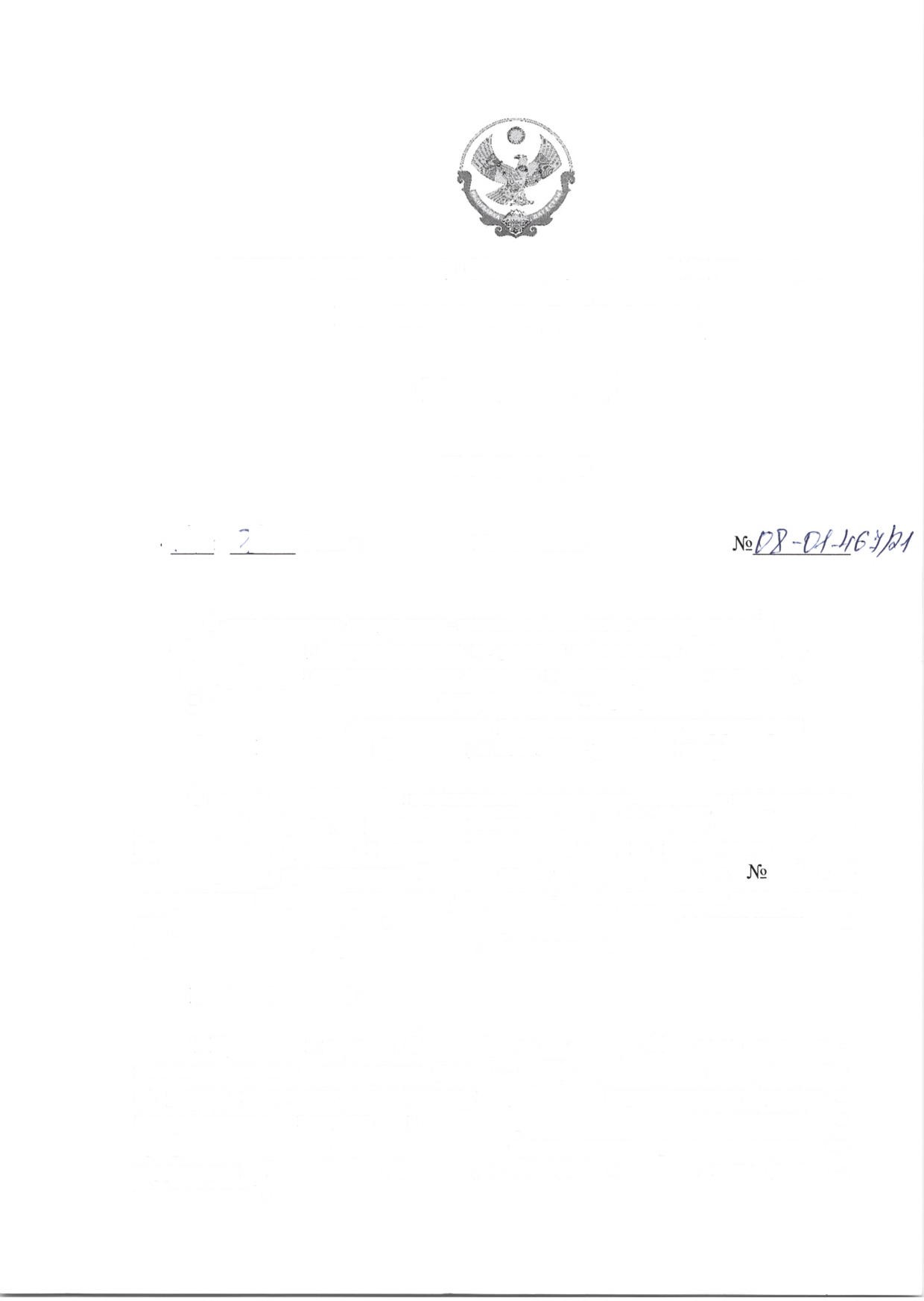 ПРИКАЗЫВАЮ:Провести в период с 8 сентября по 30 ноября 2021 года социально-психологическоетестирование(далее-СПТ)обучающихся,направленное на раннее выявление незаконного потребления наркотических средств ипсихотропных веществ, в общеобразовательных организациях и профессиональных образовательных организациях, расположенных на территории Республики Дагестан, в 2021/2022 учебном году (далее -мероприятие).Утвердить Календарный план проведения СПТ, направленного на раннее выявление незаконного потребления наркотических средств ипсихотропных веществ, в общеобразовательных организациях и профессиональных образовательных организациях, расположенных натерритории Республики Дагестан, в 2021/2022 учебном году (далее -Календарный план) (приложение 1).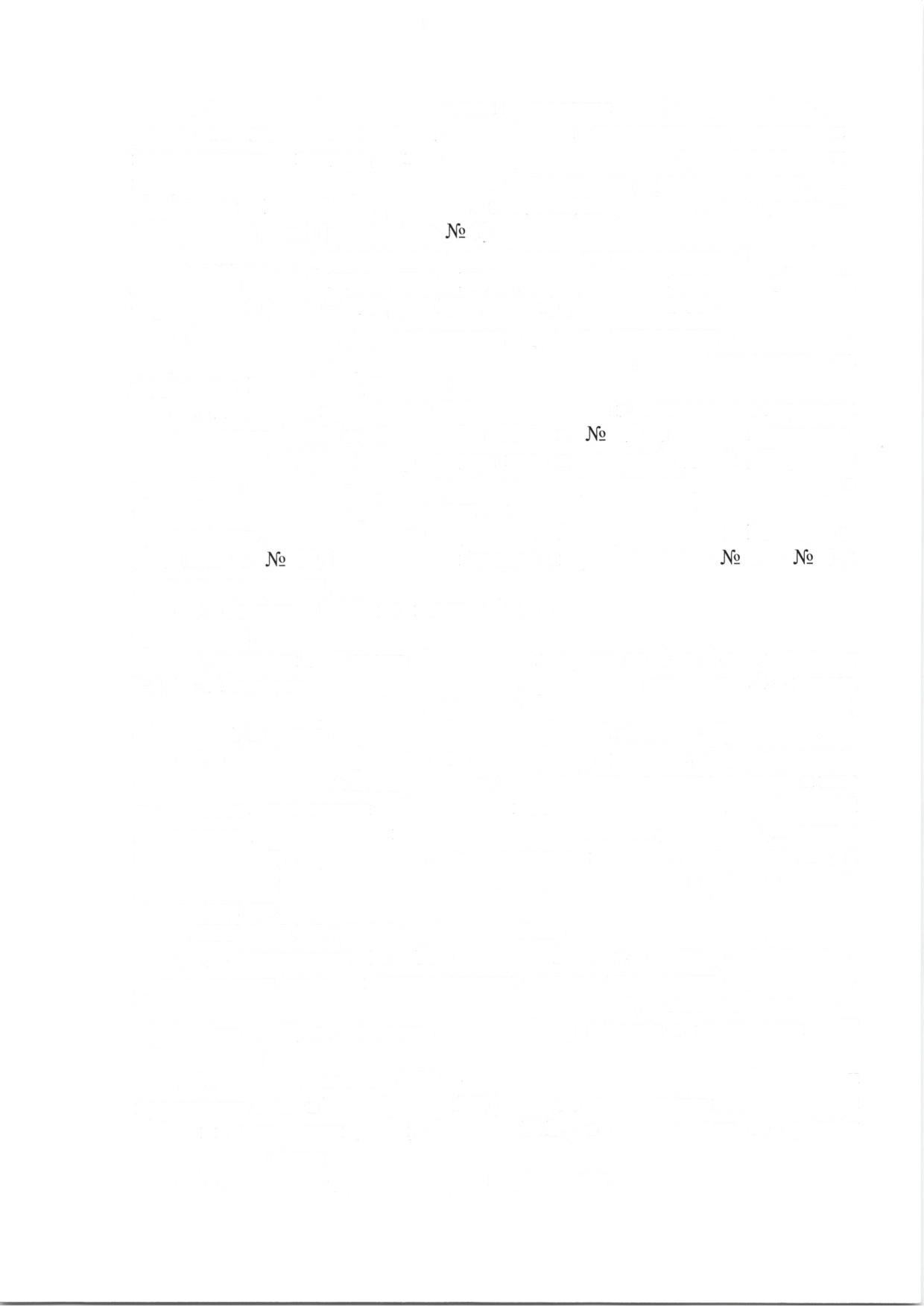 Назначить региональным оператором по проведению и обработкерезультатов СПТ ГБУ ДПО РД «Дагестанский институт развития образования»(далее-ГБУДПОРД«ДИРО»)(АхмедоваГ.А.).Руководителям муниципальных органов управления образования,профессиональных образовательных организаций, расположенных на территории РеспубликиДагестан:обеспечить проведение СПТ обучающихся в соответствии спунктом2.7   протокола   ГАК   от   24   декабря 2018г.	39 о единой методике,разработанной ФГБУ «Центр защиты прав и интересов детей», Порядком проведения социально-психологического тестирования лиц, обучающихся в общеобразовательных организациях и профессиональных образовательныхорганизациях, 	утвержденным	приказом		Минпросвещения	России		от20.02.2020 г.		59,Календарным		планом	и приложениями		2-	6 кнастоящемуприказу;охватитьСПТнеменее99%обучающихсяобразовательныхорганизаций;провестиСПТсредиобучающихсявозрастаот13до18лет:учащихся 7-9, 10-11 классов общеобразовательных организаций, студентов 1-4курсов образовательных организаций среднего профессионального образования,студентов1-2курсовобразовательныхучрежденийвысшегообразования.обеспечить хранение с соблюдением условий,гарантирующихконфеденциальностьи невозможность несанкционированного доступа к ним до	момента	отчисления	обучающихся	из  образовательных	организаций,полученных добровольных информированных согласий родителей (законных представителей) обучающихся, не достигших возраста пятнадцати лет, и добровольных информированных согласийобучающихся старше возраста пятнадцатилет.ГБУ ДПО РД «ДИРО» (АхмедоваГ.А.):организовать 13, 14 сентября 2021 г. семинар-совещание сдолжностными лицами муниципальных органов управления образованием ,профессиональных образовательных организаций, ответственными за проведение СПТ, по оказанию методической помощи в проведенииСПТобучающихся;подвести итоги СПТ обучающихся Республики Дагестан и представить отчет в МинобрнаукиРД (Отдел по координации воспитательной работы и поддержки детей, ОмароваМ.В.) в соответствии со сроками Календарногоплана;обеспечить финансированиемероприятия.Отделу по координации воспитательной работы и поддержкидетей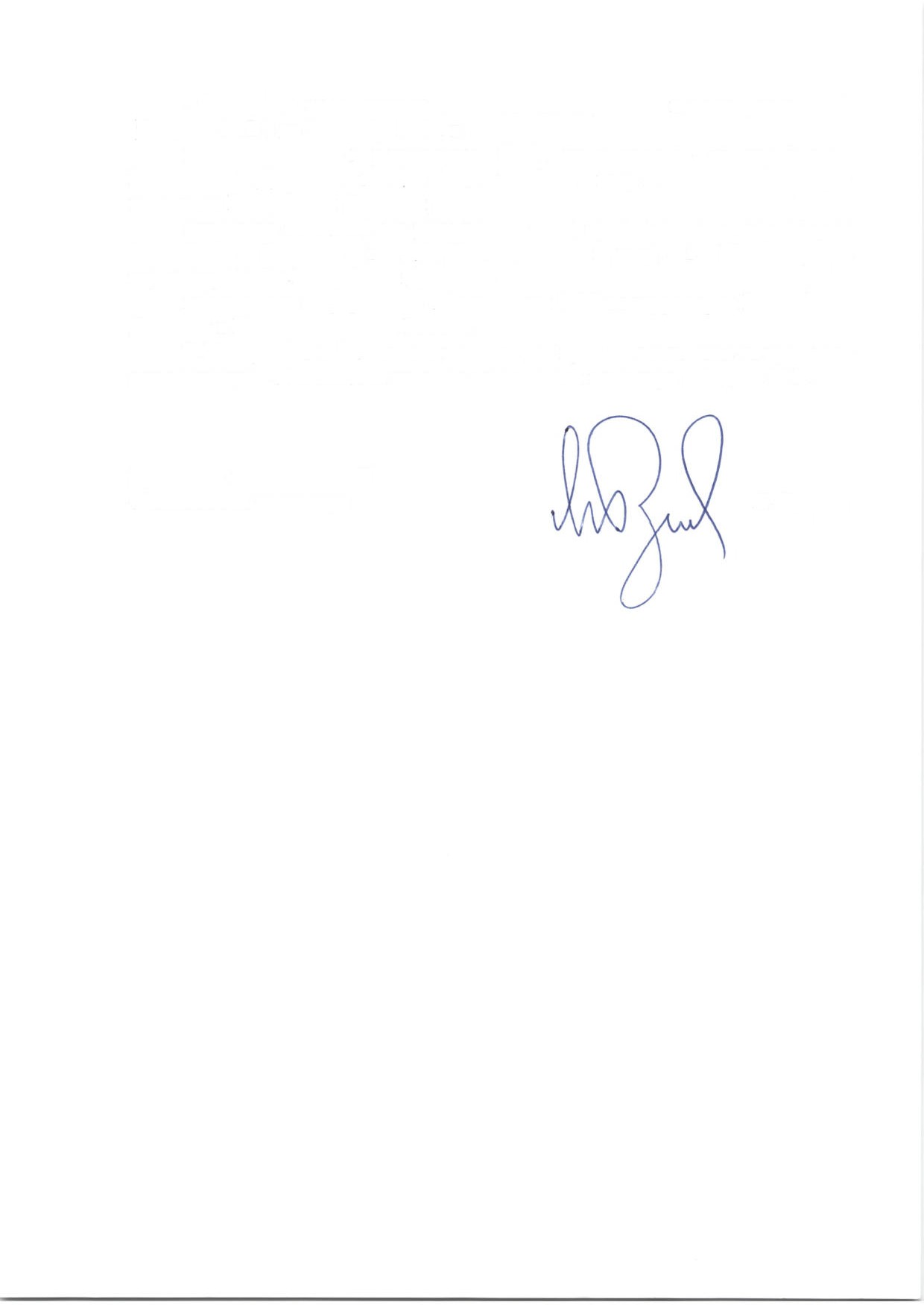 (ОмароваМ.В.) до 1 декабря 2021г.:информировать о результатах СПТ, проведенного на территории Республики Дагестан в 2021/2022 учебном году, Антинаркотическую комиссию Республики Дагестан;направить итоговый акт результатов СПТ, проведенного на территории Республики Дагестан в 2021/2022 учебном году, в Министерство здравоохранения Республики Дагестан;представить информацию о проведении СПТ на территории РеспубликиДагестан в МинпросвещенияРоссии.Контроль за исполнением настоящего приказа возложить навременноисполняющего обязанности первого заместителя министра АбидоваМ.Х.Временноисполняющийобязанностиминистра	Я. БучаевПриложение	1л	к  поиказуМинобрнаукиРЛот<с	РХ	202\г.	-О/Календарный план проведения сониально-психологического тестированияобучающихся,направленного	на раннее выявление незаконного	потребления наркотических средств и психотропных веществ,вобщеобразовательныхорганизацияхипрофессиональных образовательных организациях, расположенных на территории Республики Дагестан, в 2021/2022 учебномгодуМероприятие	Дата	Ответственные1.		Подготовительный этап (информационно- разъяснительная работа с родителями (законными представителями), сбор заявлений о согласии прохождения социально-психологического тестирования (СПТ) от родителей  (если  учащийся возраста 13-14 лет), от обучающихся (еслиобучающийся возраста 15-18 лет), изданиелокальных актов, связанных с организацией СПТ) (приложения)Направление сводной информации о количествеучастниковСПТвчисленном	и процентном соотношении (согласно количеству заявлений, полученных от родителей и обучающихся о согласии на участие в СПТ - не менее 99 %) в ГБУДПО«Дагестанский институт развития образования»(далее-ДИРО)наэл.почту 5р1.гё@Ьк.ги(ТажудиноваГ.Ш.,т. 8 988 300 9219)Передача приложений	5и	6 набумажном	носителе в ДИРО длясогласования с региональным операторомпроведения СПТ (ТажудиноваГ.Ш.,т. 8 988 300 92 19)8 сентября -1  октября 2021г.До  13сентября2021 г.До 14 сентября2021 г.Руководители муниципальных органов управления образования (МОУО), профессиональных образовательных  организаций(ПОО)Руководители МОУО,ПООРуководители  МОУО,ПООГБУ ДПО ДИРОУтверждение приказов о поименных списках обучающихся и расписаниитестирования(приложения	5и	6) поитогам согласованияс региональнымоператором	проведенияСПТ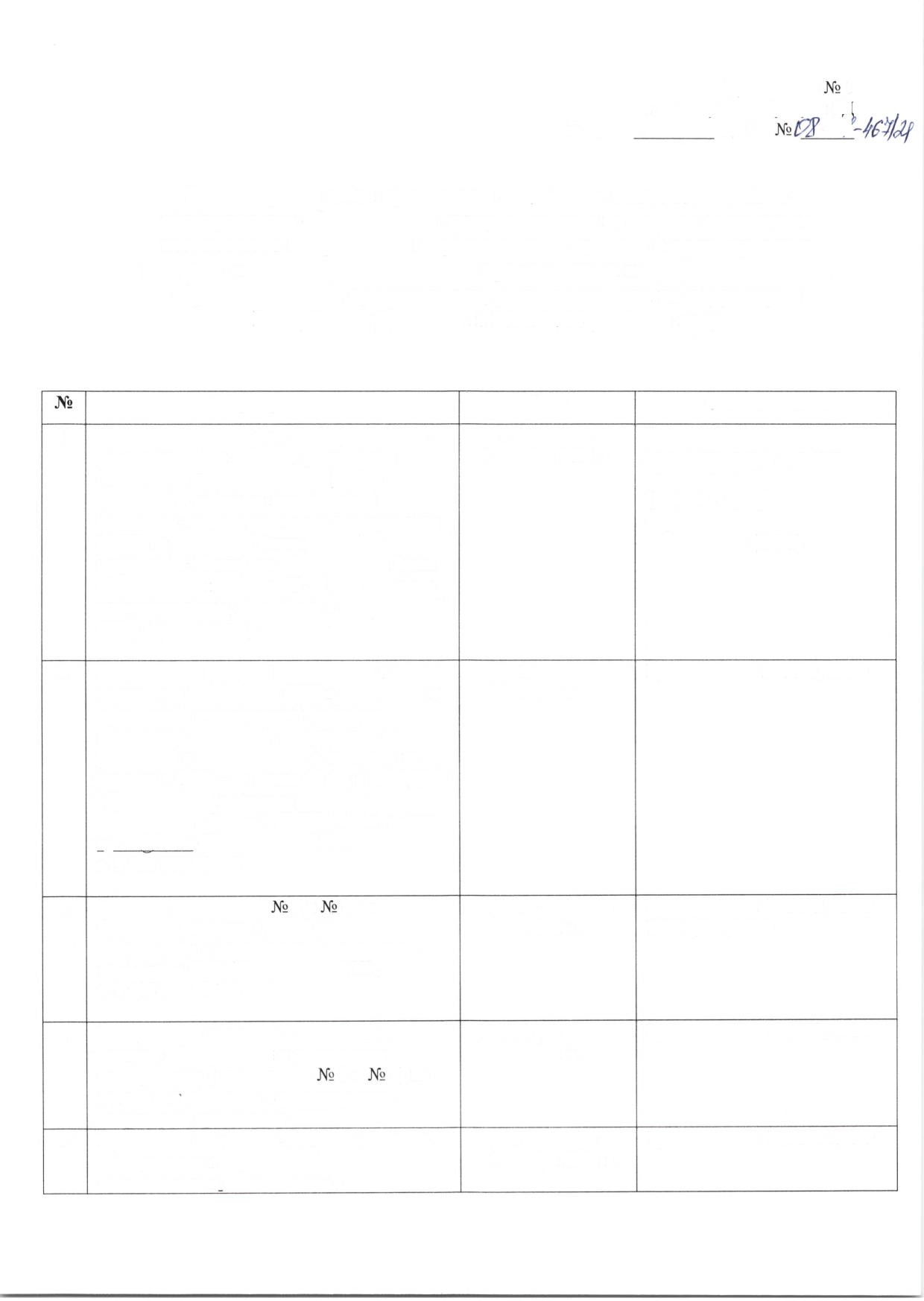 Проведениесоциально-психологическоготестирования в образовательныхорганизациях в соответствии сС 11 по 14 сентября2021 г.15 сентября-1 ноября 2021 г.Руководители  МОУО,ПООРуководители  МОУО,ПООутвержденными приказами (приложения5и	6)ОбработкаианализрезультатовпроведенияСПТ региональным оператором2-29 ноября2021г.	ГБУ ДПОДИРОПередача обобщенных результатов СПТ в Антинаркотическую комиссии РД, МинздравРДДо 01 декабря2020 г.Минобрнауки РДНаправление отчета о проведении социально-психологического тестирования в Министерство просвещенияРоссииСогласно графику МинпросвещенияРФМинобрнаукиРДРазработка мероприятий по оказаниюпсихолого-педагогической помощи и коррекционному сопровождению учащихся,попавших в «группу риска» по итогам проведенногоСПТ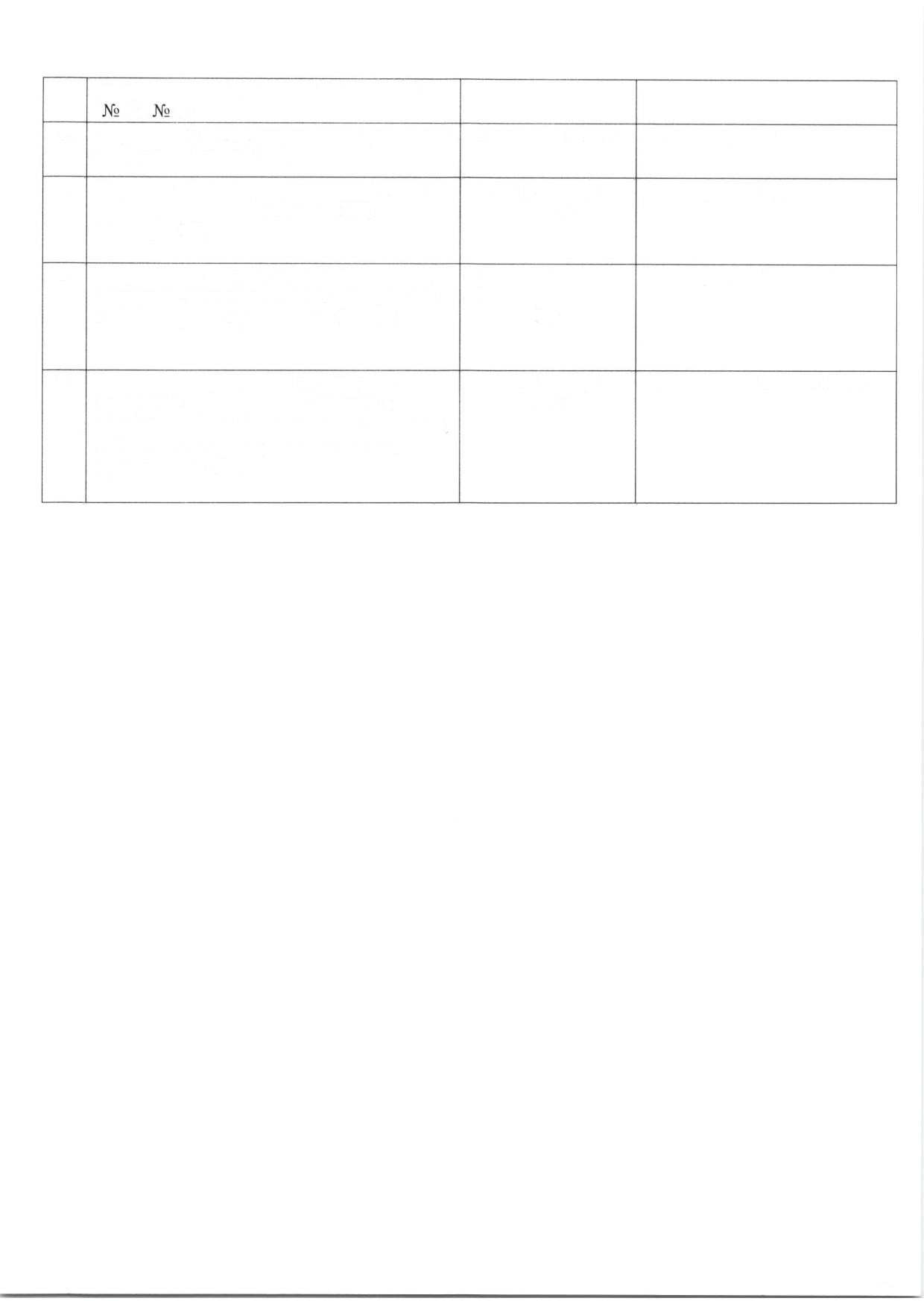 До 30 декабря2021 г.Руководители МОУО, ПООПриложение	2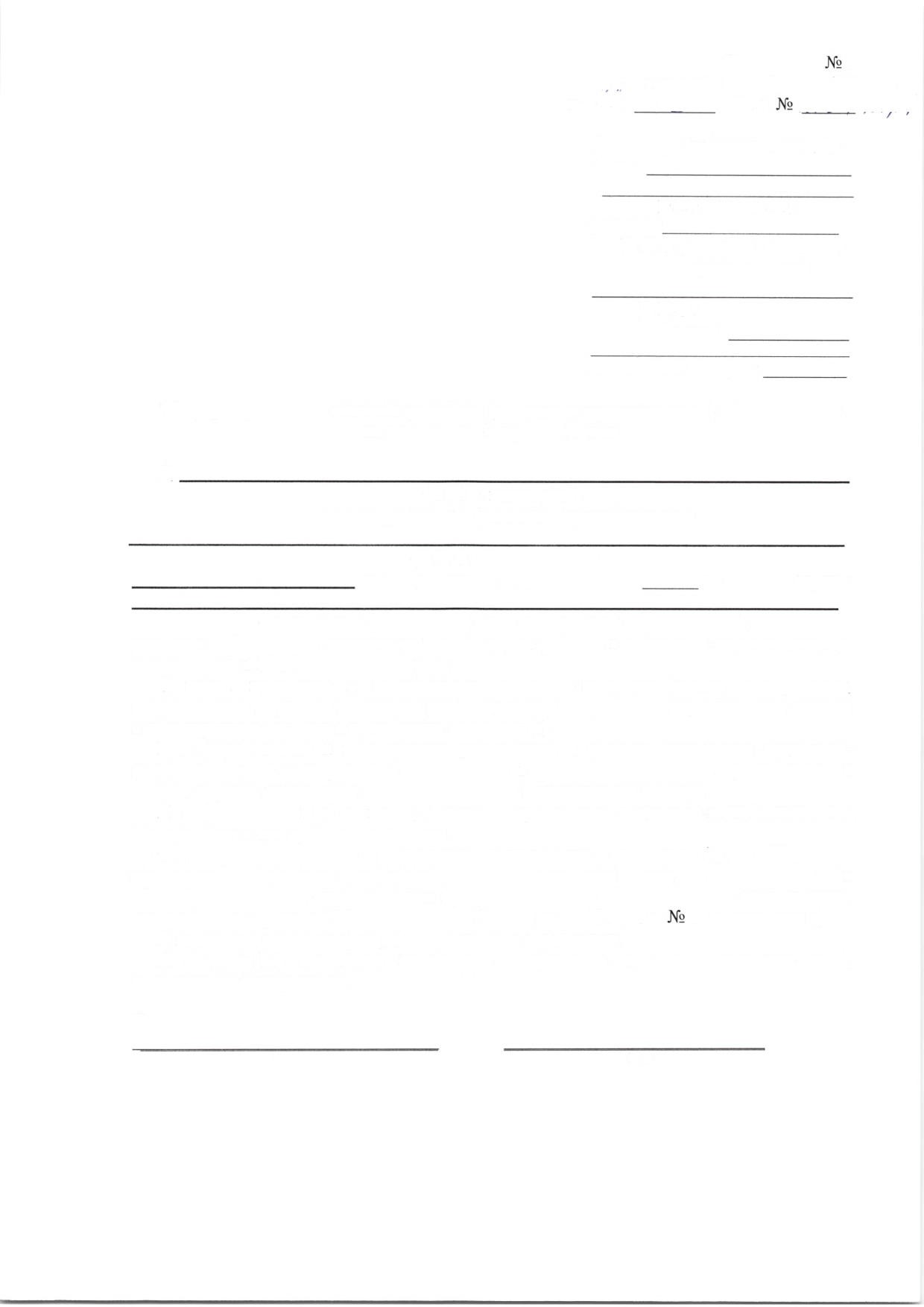 л г	кприказуМинобрнаукиРДот«3/»	2021г.Директору (наименование 00)адрес:( Ф.И .О. директора 00)родителя(Ф.И.О. родителя, законногопредставителя)(Ф.И.О. обучающегося)домашний адрес:контактный телефон:Информированное согласие родителя (законного представителя) обучающегося,не достигшего   возраста 15 легЯ,(Ф.И.О. полностью),являюсьродителем(законным	представителем )(Ф.И.О. обучающегося)года	рождения,	проживающий	по	адресу:(указывается фактический адрес проживанияобучающегося),даю свое добровольное согласие на участие моего ребенка в социально-психологическом тестировании в 2021/2022 учебном году.О    целях,  процедуре  и	последствиях     социально-психологического   тестирования,направленного на  раннее выявление немедицинского  потребления  наркотическихсредстви психотропных веществ в известность поставлен(а).Мне даны полные и всесторонние разъяснения о порядке проведения социально- психологического тестирования обучающихся в общеобразовательных организациях, а также о порядке проведения профилактического медицинского осмотра.Я информирован (а) о месте, условиях проведения социально-психологического тестирования и его продолжительности.О	конфиденциальности	проведения	тестирования	осведомлен(а),	с	Порядком проведения	социально-психологического		тестирования	лиц,		обучающихся	в общеобразовательных организациях и профессиональных образовательных организациях, утвержденным		приказом  МинпросвещенияРоссии от20.02.2020г.	59ознакомлен(а).Я полностью удовлетворен(на) полученными сведениями.Я согласен(на) выполнять инструкции, полученные от уполномоченного лица,проводящего тестирование.ДатаПодпись	Ф.И.О.Приложение	3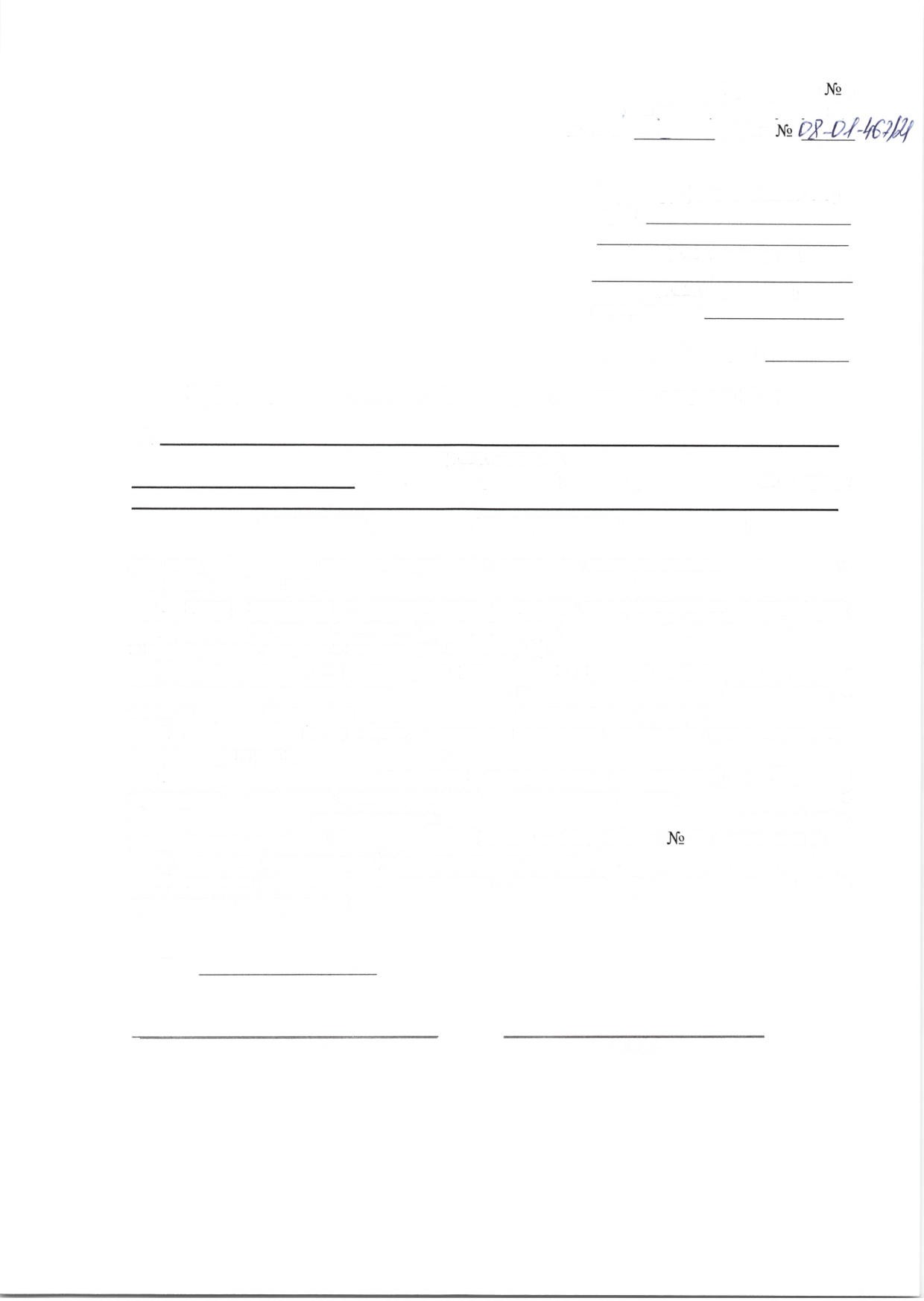 ,	к приказу МинобрнаукиРДОТ«-V»	С'Х	2021г.Директору (наименование 00)адрес:(Ф. И.О. директора 00) (Ф. И.О. обучающегося)класс/группа:контактный телефон:Информированное согласие обучающегося, достигшего возраста 15 летЯ,(Ф.И.О. полностью),года	рождения,	проживающий	по	адресу:(указывается фактический адрес проживания обучающегося),даю свое добровольное согласие на участие в социально-психологическом тестированиив2021/2022 учебном году.О целях, процедуре и последствиях социально-психологического тестирования, направленного на раннее выявление немедицинского  потреблениянаркотических средств и психотропных веществ в известность поставлен(а).Мне  даныполные  и   всесторонние   разъяснения   о  порядке  проведениясоциально-психологического  тестированияобучающихся   в  общеобразовательных   организациях, атакже о порядке проведения профилактического медицинского осмотра.Я	информирован(а)   о месте,  условиях	проведениясоциально-психологическоготестирования и его продолжительности.О	конфиденциальности	проведения	тестирования	осведомлен(а),	с	Порядком проведения	социально-психологического		тестирования	лиц,		обучающихся	в общеобразовательных организациях и профессиональных образовательных организациях, утвержденным		приказом	МинпросвещенияРоссии от20.02.2020г.	59ознакомлен(а).Я полностью удовлетворен( на) полученными сведениями.Я согласен(на) выполнять инструкции, полученные от уполномоченного лица,проводящего тестирование.ДатаПодпись	Ф.И.О._	Приложение	4от «ЗАй	кприказуМинобрнаукиаРДшк,/ОБРАЗЕЦлокального акта об утверждении комиссии для обеспечения организационно- технического сопровождения социально-психологического тестирования образовательной организацииПРИКАЗ«	»	2021г.о создании комиссии, обеспечивающей организационно -техническое  сопровождениетестирования, направленного	на раннее выявлениенемедицинского	потребления наркотических средствипсихотропных веществ, и об утверждении еесоставаВ   соответствиис приказом	МинпросвегценияРоссии от20.02.202059, во исполнение приказа МКУ Управления образованияот «_ »г.	«О подготовке и проведениисоциально-психологического тестирования, направленного на раннее выявление немедицинского потребления наркотических средств  ипсихотропных веществ»Приказываю:1 . Создать комиссию для обеспечения организационно-технического сопровождения социально-психологического  тестирования,  направленногона раннее выявление немедицинского потребления наркотических средств и психотропных веществ (далее - Комиссия), в следующемсоставе:председатель-	,(Ф.И.О. директора/ректтора ОО, звание, ученая степень)заместитель председателя -программист - секретарь - члены комиссии:(Ф.И.О.,должность,звание,ученаястепень) (Ф.И.О., должность, звание, ученаястепень) (Ф.И.О.,должность,звание,ученаястепень)(Ф. И.О., должность, звание, ученая степень)Комиссии:(Ф.И.О., должность, звание, ученая степень)обеспечить  проведениеподготовительногоэтапа(разъяснительная	1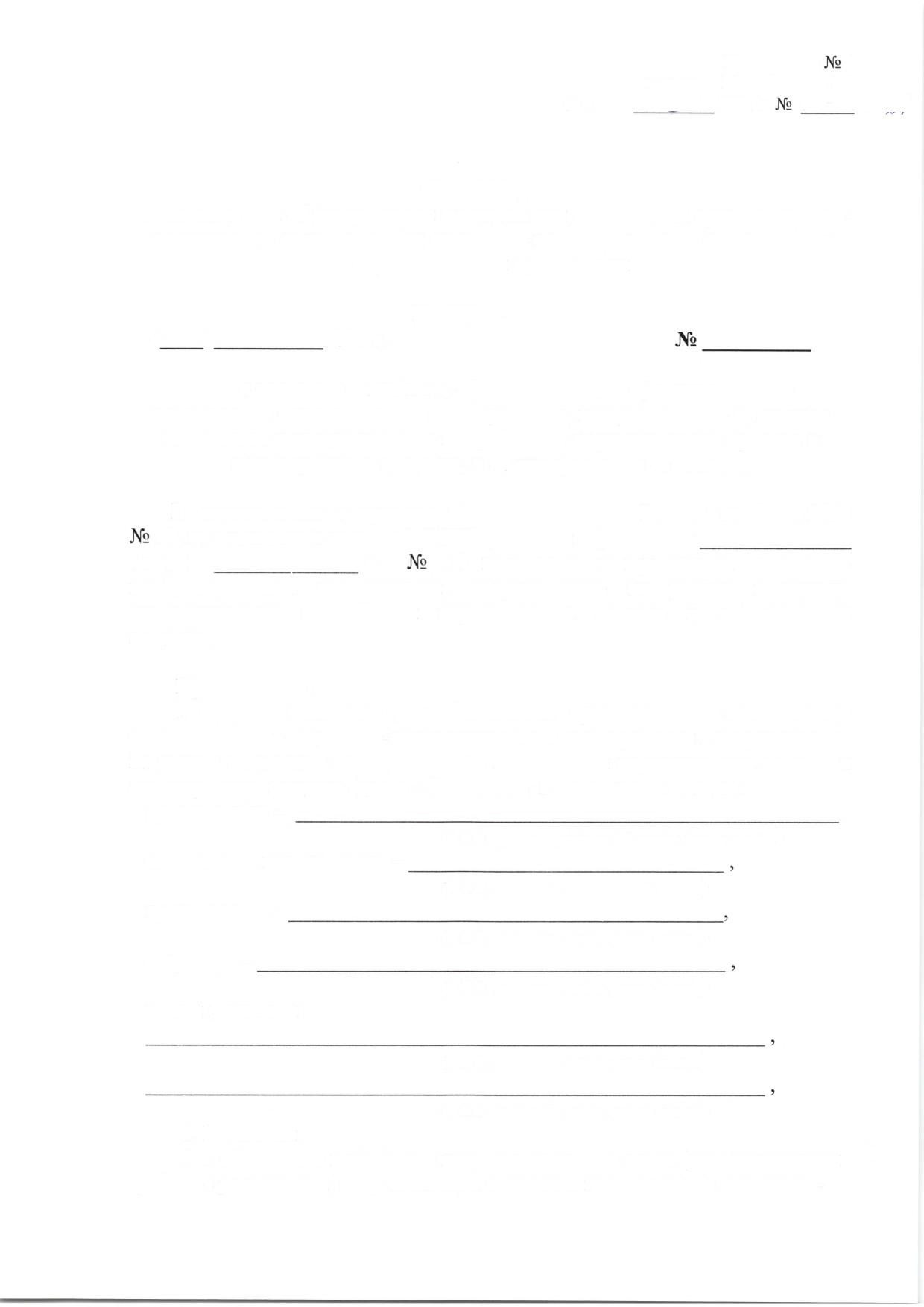 работа с родителями, сбор заявлений о согласии прохождения социально-психологического тестирования (СПТ) от родителей (если учащийся возраста 13-14 лет), от обучающихся (если обучающийся возраста 15-18 лет), издание локальных актов, связанных с организацией СПТ);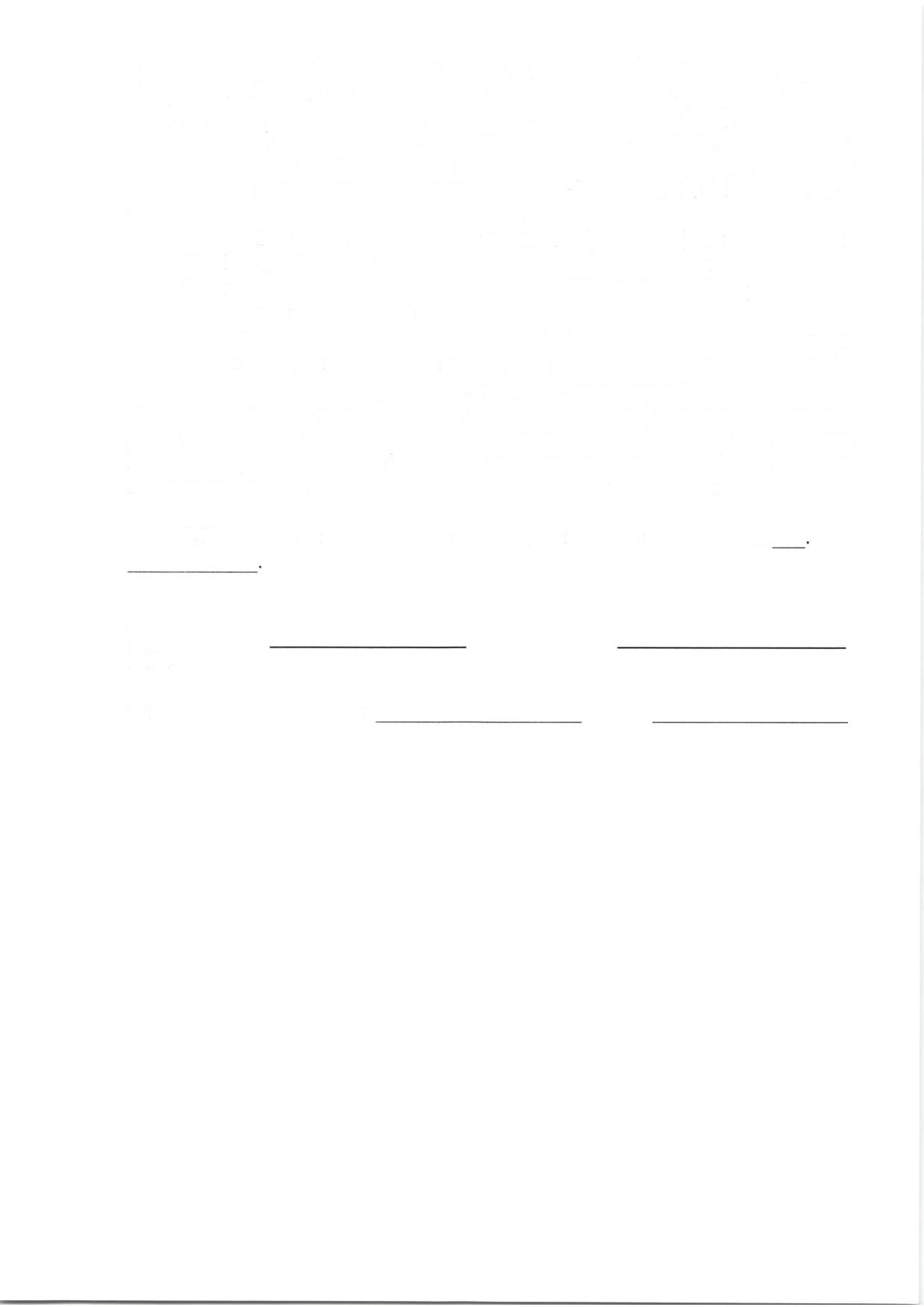 по	завершении	подготовительного	этапа	социально-психологического тестирования сформировать поименные списки обучающихся, подлежащих тестированию (7-9 классы,  10-11  классы,  1-4 курсы образовательных организаций среднего профессионального образования, 1-2 курсы организаций высшего образования), и представить в ГБУДПОРД«ДИРО»дляформированияграфикапроведениятестирования;представить согласованное с ГБУ ДПО РД «ДИРО»расписаниетестирования для утверждения;упаковать информационные соглашения с обучающимися и их родителямивпакетысуказаниемналицевойстороненаименованияиадреса общеобразовательного учреждения, возраста и количества обучающихся,принявшихучастиевтестировании(количествотестов),датуивремяпрове-дениясоциально-психологического тестирования, подписи всех членовКомиссиисрасшифровкой(фамилия,имя,отчествополностью),-ипередатьв администрацию образовательной организации на хранение в течениедвух лет.Контрользавыполнением	настоящего приказа возложитьнаРуководительМ.П.Сприказом	ознакомлены:2Приложение	5к тоиказуМинобрнаукиОБРАЗЕЦлокального акта об утверждении поименных списков обучающихся для проведениясоциально-психологическоготестирования,направленногона раннеевыявлениенемедицинскогопотреблениянаркотическихсредстви психотропныхвеществПРИКАЗ«	»	2021г.об утверждении поименных списков,обучающихся для проведения социально -психологического тестирования,направленного	на раннее выявлениенемедицинского	потребления наркотических средств и психотропныхвеществВ соответствии с приказом МинпросвещенияРоссии от 20.02.2020 г.59 «Об утверждении порядка проведения социально-психологического тестирования лиц, обучающихся в общеобразовательных организациях и профессиональных образовательных организацияхПриказываю:1.	Утвердить	поименный	список	обучающихся	для	проведениятестирования налистах(приложения	(выбрать)).2. Контрольза выполнением	настоящего приказавозложить на	.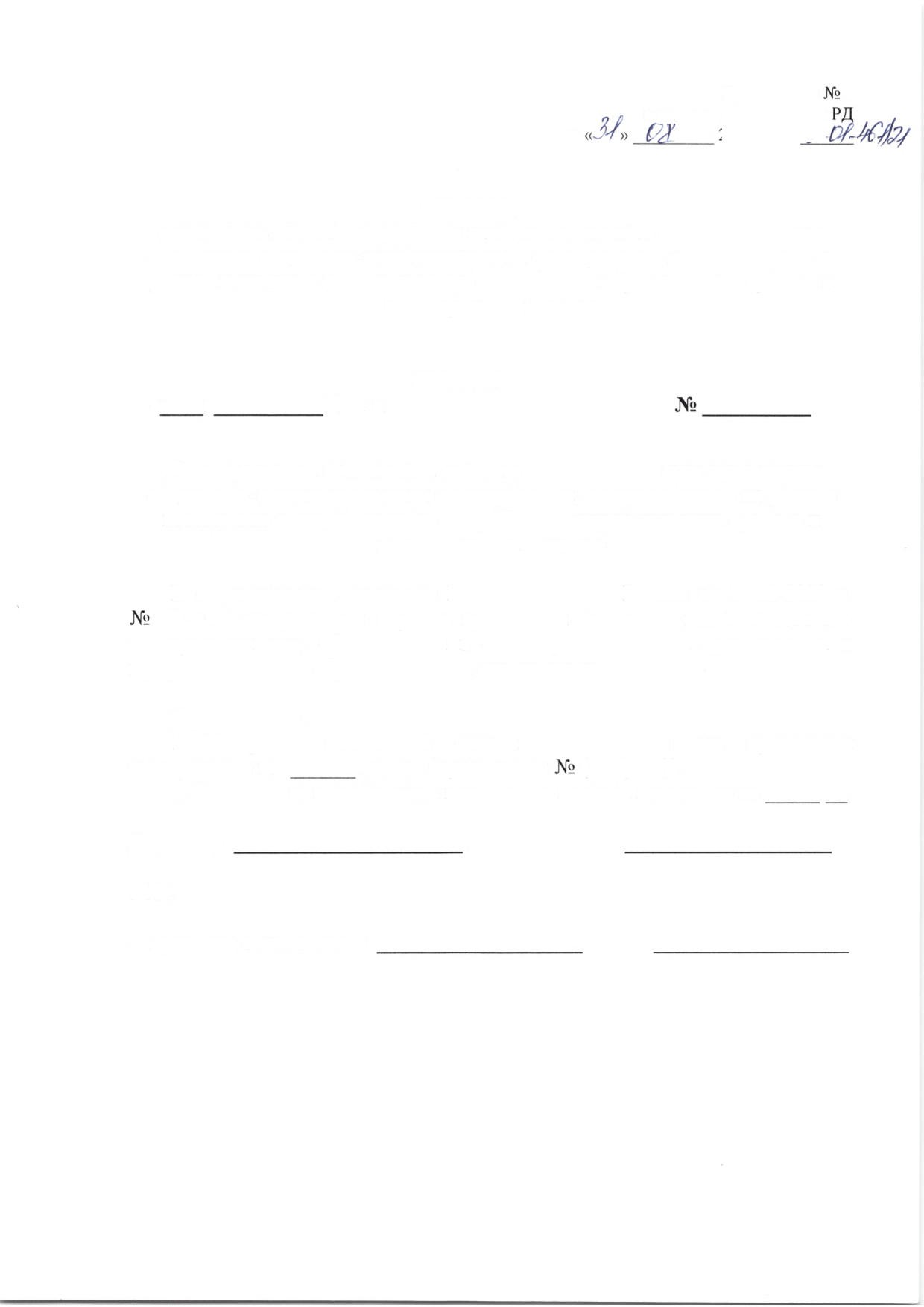 ДиректорМ.П.Сприказом	ознакомлены:кприказуот«	»Приложение	12021 г.Поименный список обучающихся( наименование00)подлежащих социально-психологическому тестированию,не достигших возраста 15 лет (7-9 классы)п/п1.2.3.Ф.И.О.Дата рожде-нияПримечаниекприказуот«	»Приложение	22021 г.Поименный список обучающихся( наименование00)подлежащих социально-психологическому тестированию,достигших возраста 15 лет (10-11 классы)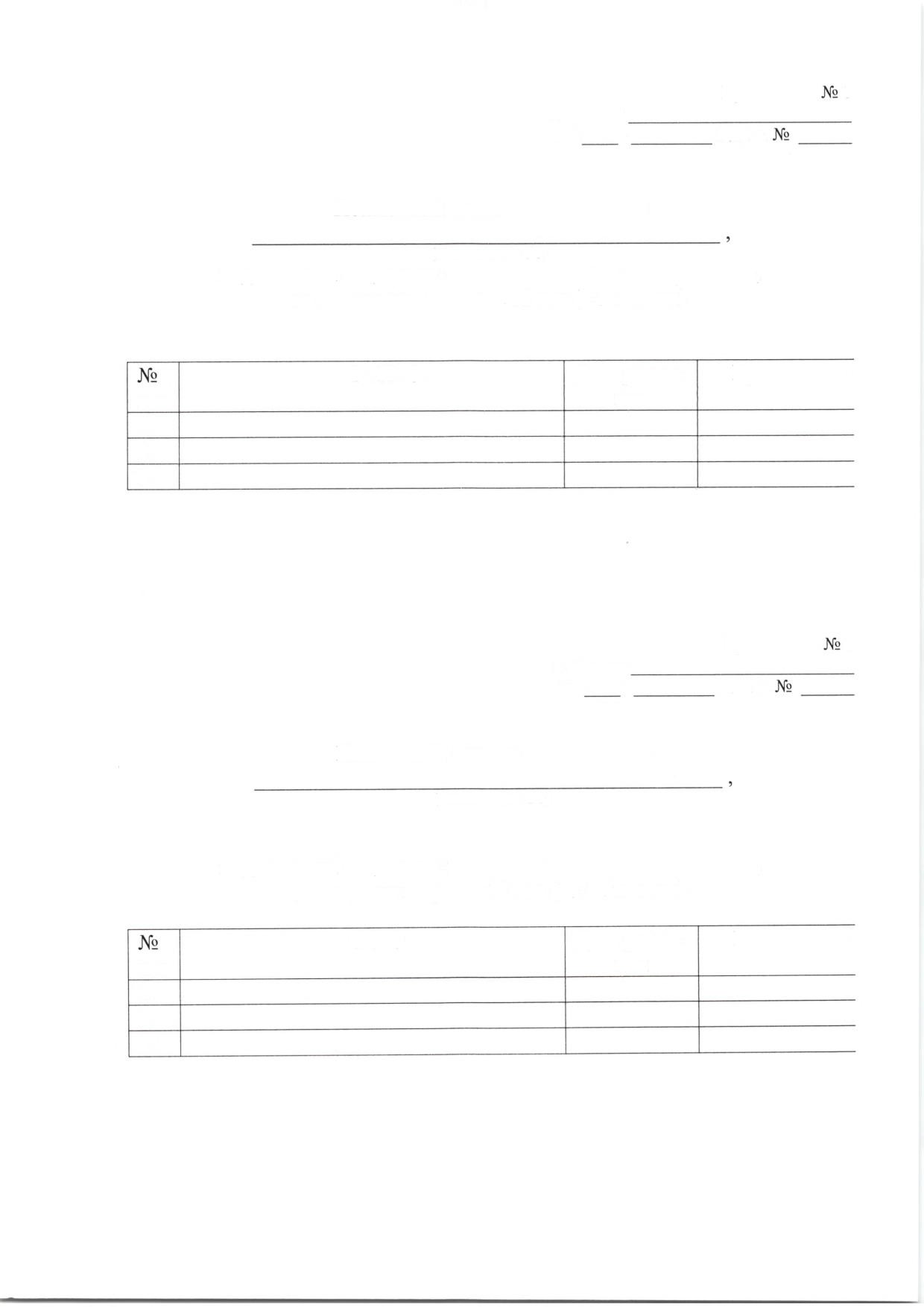 п/п1.2.3.ФИОДата рожде-нияПримечаниекприказуот «	»Приложение	32021 г.Поименный список обучающихся(наименование Г100)подлежащих социально-психологическому тестированию,достигших возраста 15 лет (1-4 курсы)п/п1.2.3.ФИО	Датарожде-нияПримечаниекприказуот«	»Приложение	42021 г.Поименный список обучающихся( наименованиеВО)подлежащих социально-психологическому тестированию,достигших возраста 15 лет (1-2 курсы)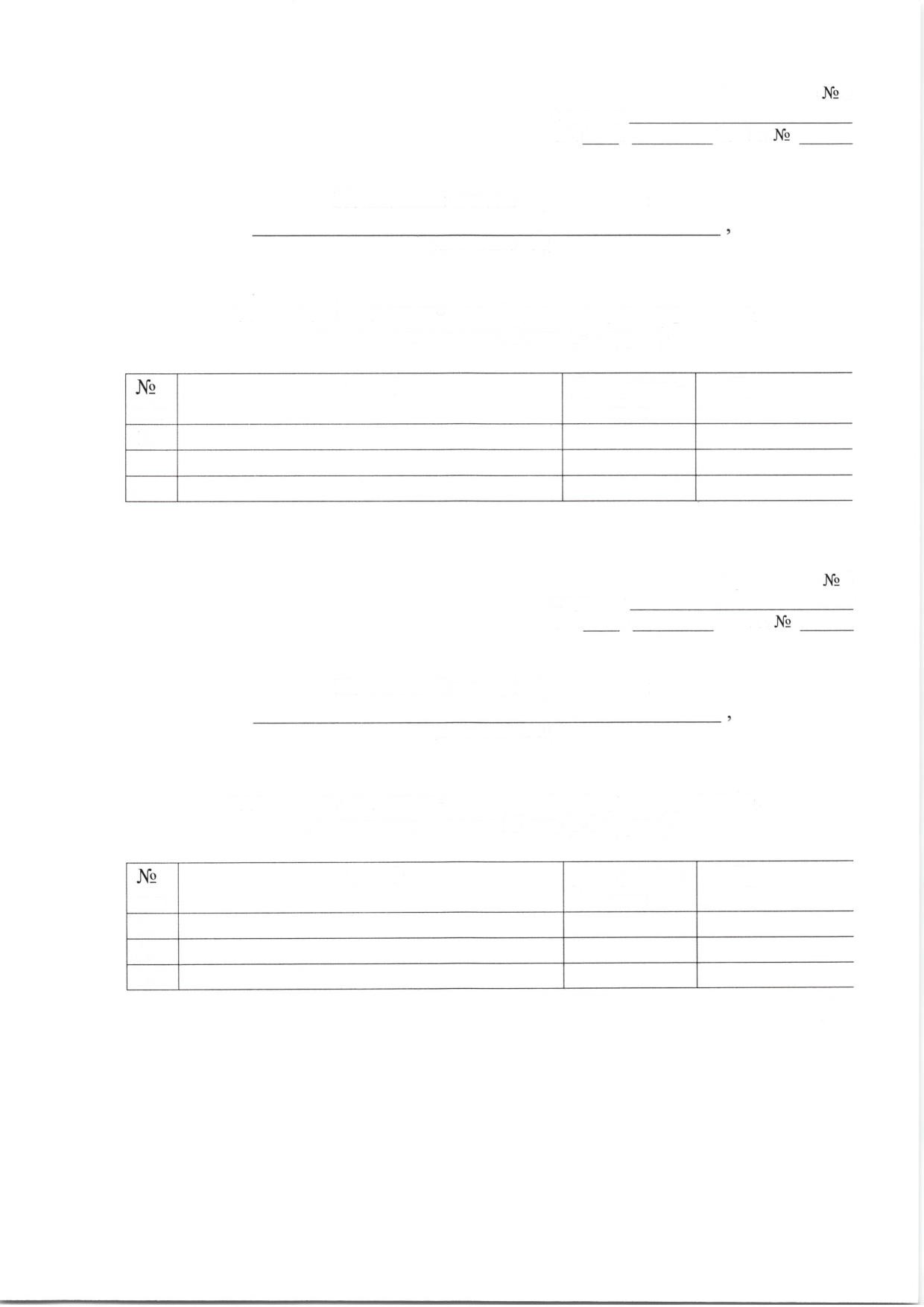 п/п1.2.3.ФИОДата рожде-нияПримечаниеот	//Приложение	6к приказу МинобрнаукиРДРХ	2021г.	[УОБРАЗЕЦлокального акта об утверждении  расписаниятестирования,  направленного на раннее выявление немедицинского потребления наркотических средств и психотропных веществ, по классам (группам ) и кабинетам (аудиториям)ПРИКАЗ«	»	2021г.об  утверждениирасписаниятестирования, направленного	на раннее выявлениенемедицинского	потребления наркотических средств и психотропных веществ, по классам (группам) и кабинетам(аудиториям)В соответствии с  приказомМинпросвещенияРоссии  от  20.02.2020  г. N 59 «Об утверждении порядка проведения социально-психологического тестирования   лиц,   обучающихся   в   общеобразовательных   организациях ипрофессиональных образовательных организациях,  воисполнениеприказаУправления образованияот«	»2021 г.«О подготовке и проведении социально-психологического тестирования, направленного на раннее выявление немедицинского потребления наркотических средств и психотропных веществ»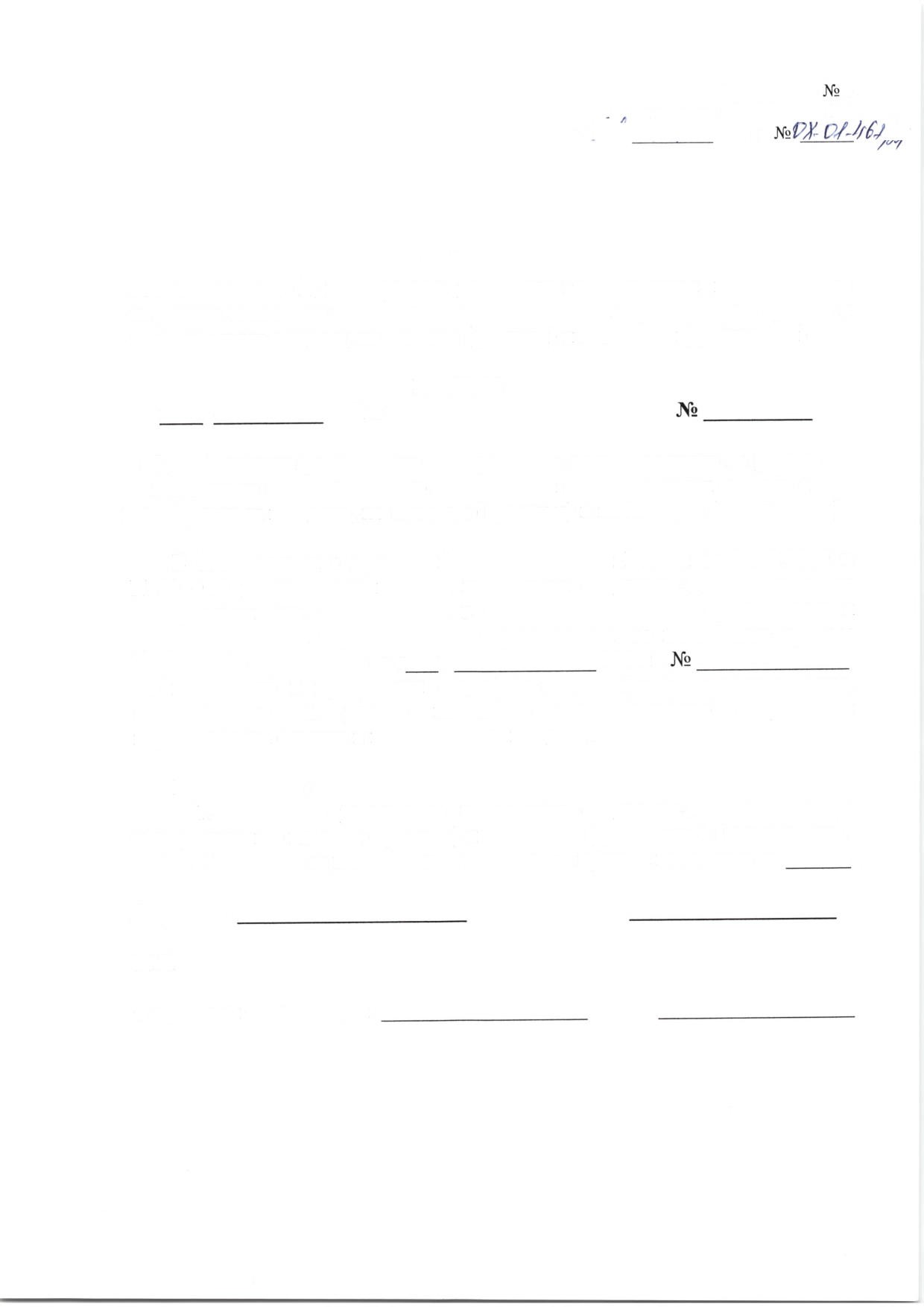 Приказываю:1 . Утвердить расписание проведениясоциально-психологическоготестированияпоклассам	(группам )икабинетам	(аудиториям )(приложение).2.Контроль завыполнением	настоящего приказавозложитьна	.ДиректорМ.П.Сприказом	ознакомлены:кприказуот«	»Приложение2021 г.Расписание проведения социально -психологическоготестирования обучающихсяв(наименование ОО)в соответствиискалендарным	планом	УправленияобразованияКласс, учебнаяДата проведенияВремя началаОтветственнып/п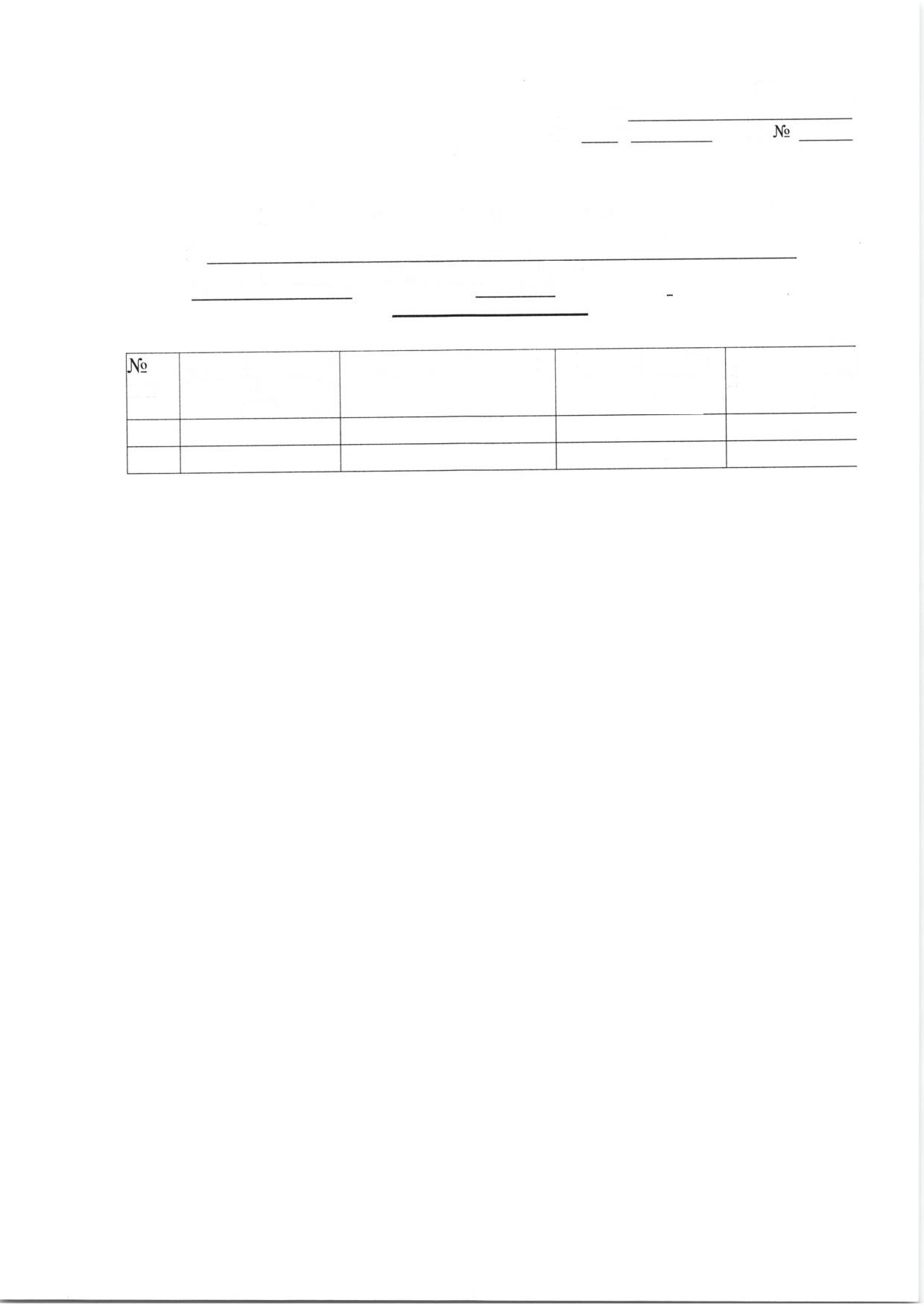 группа, аудито-рияпроведениятестированияV /Икомиссиичле!